INDICAÇÃO Nº 2861/2018Sugere ao Poder Executivo Municipal a possibilidade de instalar postes de energia elétrica nas dependências do Parque dos Jacarandás entre a quadra de basquete e a pista de skate.Excelentíssimo Senhor Prefeito Municipal, Nos termos do Art. 108 do Regimento Interno desta Casa de Leis, dirijo-me a Vossa Excelência que, por intermédio do Setor competente, a possibilidade de instalar postes de energia elétrica nas dependências do Parque dos Jacarandás entre a quadra de basquete e a pista de Skate.Justificativa:Este vereador vem sendo procurado por diversos munícipes usuários do Parque do Jacarandás, solicitando a possibilidade do poder executivo enviar uma equipe técnica até o local para analisar a necessidade de instalar postes de energia nas dependência do Parque entre a quadra de basquete e a pista de Skate, uma vez que o Parque recebe muitas pessoas após as 18:00 para a prática de esportes. Além das pessoas fazer as caminhadas, o espaço da pista de Skate e quadra de basquete é bastante utilizado, ocorre que os usuários estão sendo obrigados a utilizarem dos espaços sem nenhuma iluminação, e como o Parque é aberto para toda e qualquer pessoa a falta de iluminação acaba causando insegurança á população, já que o horário que o Parque é mais frequentado seria após as 18:00. Diante da atual situação solicita que o serviço seja feito com URGÊNCIA, pois o local está muito escuro sem a iluminação, fato que colabora para ocorrências de atos ilícitos.Plenário “Dr. Tancredo Neves”, em 19 de abril de 2.018.JESUS VENDEDOR-Vereador / Vice Presidente-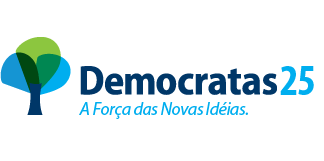 